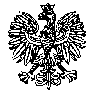 KOMENDA WOJEWÓDZKA POLICJIz siedzibą w RadomiuSEKCJA ZAMÓWIEŃ PUBLICZNYCH26-600 Radom, ul. 11 Listopada 37/59Radom, dnia 19.05.2021 r.ZP – 553/21			  Egz. poj.WykonawcyWyjaśnienia treści 
Specyfikacji Warunków Zamówieniadotyczy postępowania o udzielenie zamówienia prowadzonego w trybie przetargu nieograniczonego 
na podstawie art. 132 ustawy z dnia 11 września 2019 r. Prawo zamówień publicznych 
(Dz. U. z 2019 r. poz. 2019 ze zm.)
pn.: „Usługa holowania/przetransportowania pojazdów/rzeczy zabezpieczonych przez Policję 
dla potrzeb KWP zs. w Radomiu i jednostek jej podległych”
Numer sprawy: 8/21 ID: 454073Komenda Wojewódzka Policji zs. w Radomiu jako Zamawiający rozumieniu ustawy z dnia 
11 września 2019 r. Prawo zamówień publicznych (Dz. U. z 2019 r., poz. 2019 ze zm.) w odpowiedzi na zapytania Wykonawców, udziela następujących wyjaśnień:
Pytanie nr 1:„Oferty składamy wyłącznie na platformie?”.Odpowiedź Zamawiającego – wyjaśnienia na pytanie nr 1:Zamawiający informuje, że zgodnie z zapisem Rozdziału XV. Sposób oraz termin składania ofert, punkt 1 Wykonawca składa ofertę za pośrednictwem Platformy dostępnej pod adresem: https://platformazakupowa.pl/pn/kwp_radom.Pytanie nr 2:„Prosze o odpowiedz czy zamowienie na parkowanie oraz holowanie mozna wydrukowac wypelnic 
i podpisac oraz. wyslac poczta bez tych podpisow , bo  ta  strona z tymi zamowieniami jest dla mnie nie jasna ja nie wiem jak to zrobić”Odpowiedź Zamawiającego – wyjaśnienia na pytanie nr 2:Zamawiający informuje, że oferty nie można wydrukować, wypełnić, podpisać i wysłać pocztą tradycyjną.Mając na uwadze wyżej przedstawione, Zamawiający oznajmia, że przedmiotowe postępowanie 
o udzielenie zamówienia klasycznego o wartości równej lub przekraczającej progi unijne, prowadzone jest w trybie przetargu nieograniczonego, na podstawie art. 132 ustawy z dnia 11 września 2019 r. Prawo zamówień publicznych (Dz. U. z 2019 r., poz. 2019 ze zm.) i zarówno w Specyfikacji Warunków Zamówienia wymienionego postępowania, jak i na Platformie zakupowej dostępnej pod adresem: https://platformazakupowa.pl/pn/kwp_radom, zawarty został wymóg sporządzenia ofert 
w formie elektronicznej podpisanej kwalifikowanym podpisem elektronicznym.Przedstawione wyjaśnienia treści Specyfikacji Warunków Zamówienia zostały zamieszczone 
w dniu 19.05.2021 r. na stronie internetowej prowadzonego postępowania, dostępnej pod adresem: https://platformazakupowa.pl/pn/kwp_radom.									Z poważaniem  KIEROWNIK								   Sekcji Zamówień Publicznych								     KWP z siedzibą w Radomiu								             Justyna KowalskaWyk. egz. poj.:Komenda Wojewódzka Policji z siedzibą w Radomiuul. 11 Listopada 37/59, 26-600 RadomSekcja Zamówień Publicznychdokument wytworzył: Dariusz Duda